	УТВЕРЖДАЮ	УТВЕРЖДАЮГлава Смоленской митрополии, сопредседат ь рганизационного изационного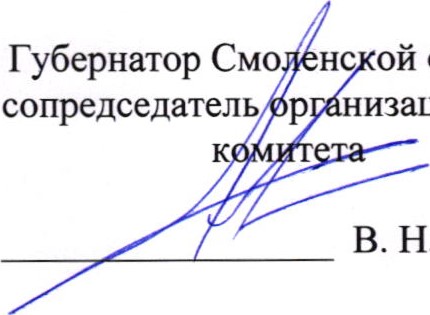 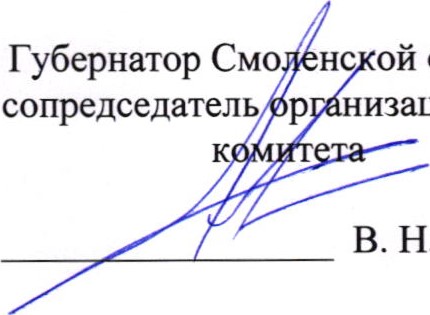 		В. Н. Анохин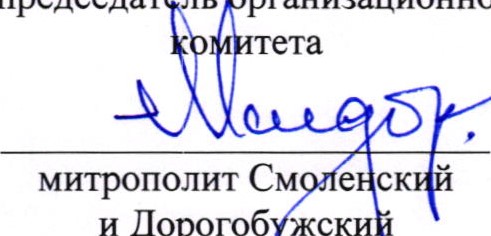 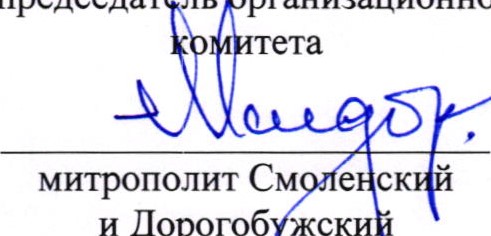 ПОЛОЖЕНИЕ о IX региональных Рождественских образовательных чтенияхСмоленской области «Православие и отечественная культура: потери и приобретения минувшего, образ будущего»Общие положения«Православие и отечественная культура: потери и приобретения минувшего, образ будущего» (далее — Чтения) — региональный этап XXXII Международных Рождественских образовательных чтений «Православие и отечественная культура: потери и приобретения минувшего, образ будущего» церковно-общественного форума в сфере образования, культуры, социального служения и духовнонравственного просвещения.Организаторами Чтений являются Смоленская митрополия Русской Православной Церкви (далее С'моленская митрополия) и Правительство Смоленской области..З. Ответственные за проведение Чтений:Коллегия по образованию Смоленской митрополии;Министерство образования и науки Смоленской области.Сопредседателями Чтений являются Глава Смоленской митрополии и Губернатор Смоленской области.Основные задачи Чтений: церковно-государственное и церковно-общественное взаимодействие в решении актуальных проблем современного общества;  выработка единой стратегии в сфере образования, духовно-нравственного и патриотического воспитания, культуры, социального служения, а также обмен практическим опытом по данным направлениям работы; развитие институциональной коммуникации и межкультурного диалога;  разработка и обсуждение нормативных правовых аспектов, методик, программ, концепций, рекомендаций, способствующих духовно-нравственному и патриотическому воспитанию детей и молодежи в соответствии с тематикой Чтений.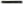 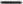 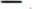 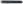 2. Правовое обеспечение2.1. Нормативными правовыми основами деятельности Чтений выступают:Конституция Российской Федерации;Устав Русской Православной Церкви; Федеральный закон от 29 декабря 2012 г. N2 273-ФЗ «Об образовании в Российской Федерации»;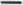 Договор о сотрудничестве в сфере образовательной, социальной и культурнопросветительской деятельности между Администрацией Смоленской области и Смоленской митрополией Русской Православной Церкви (1570-р/адм от02.11.2018 г);Договоры о сотрудничестве между Администрациями муниципальных образований Смоленской области и епархиями в составе Смоленской митрополии Русской Православной Церкви; Договоры о сотрудничестве между приходами епархий в составе Смоленской митрополии и образовательными организациями Смоленской области.З. Порядок проведенияЧтения проводятся на трех уровнях: муниципальном, епархиальном и региональном.На муниципальном уровне во всех муниципальных образованиях Смоленской области в период с 1 ноября 2023 года по 1 декабря 2023 года проводятся Муниципальные Рождественские чтения.Ответственные за организацию и проведение Муниципальных Рождественских чтений: благочинные церковных округов епархий в составе Смоленской митрополии;  руководители органов местного самоуправления Смоленской области, осуществляющие управление в сфе:ре образования.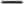 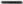 Участниками Муниципальных Рождественских чтений являются: представители Смоленской митрополии; сотрудники органов местного самоуправления; руководители, педагогические работники и обучающиеся образовательных организаций; представители иных организаций, представители общественности.Программа мероприятий Муниципальных Рождественских чтений определяется совместно органами местного самоуправления, осуществляющими управление в сфере образования и благочинными соответствующих церковных округов епархий в составе Смоленской митрополии.В каждом муниципальном образовании Смоленской области определяются два муниципальных координатора: 1) представитель муниципального образования — определяется администрацией муниципального образования; 2) представитель епархии в составе Смоленской митрополии — назначается епархиальным архиереем по представлению благочинных церковных округов.Муниципальные координаторы:осуществляют постоянное взаимодействие с Оргкомитетом Чтений;— координируют взаимодействие участников Муниципальных Рождественских чтений: органов местного самоуправления, православных приходов Смоленской епархии, образовательных и иных организаций;  курируют своевременное размещение в средствах массовой информации анонсов, актуальных сообщений и иных материалов о ходе мероприятий Муниципальных Рождественских чтений;  направляют в Оргкомитет Чтений совместный отчет о ходе мероприятий муниципального этапа Чтений — не позднее 2 рабочих дней после проведения последнего мероприятия Муниципальных Рождественских чтений.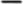 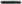 3.3. На епархиальном уровне в каждой из трех епархий в составе Смоленской митрополии (далее — Епархии, Епарихия) проводятся Епархиальные Ро-ждественские чтения именуемые также Рождественские чтения Вяземской епархии, Рождественские чтения Рославльской епархии, Рождественские чтения Смоленской епархии.Мероприятия Епархиальных Рождественских чтений проводятся по всем направлениям епархиальной деятельности в сфере церковной просветительской работы, а также церковно-государственных и церковно-общественных отношений.По согласованию Епархиальных архиереев Епархий по каждому из направлений епархиальной деятельности могут проводится межъепархиальные мероприятия.Ответственными за организацию и проведение мероприятий Епархиальных Рождественских чтений являются руководители профильных епархиальных отделов, организаций и иных структурных подразделений Епархий (далее — Руководители направлений).Координацию Епархиальных Рождественских чтений осуществляют отделы по религиозному образованию и катехизации Епархий.Руководители направлений формируют план мероприятий в рамках возглавляемого ими направления, по согласуют с руководителями иных Епархий проведение совместных межъепархиальных мероприятий, определяют содержание и состав участников Мероприятий, обеспечивают проведение запланированных мероприятий с соблюдением мер безопасности всех участников.Руководители направлений предоставляют в епархиальные отделы по религиозному образованию и катехизащш:— план проведения мероприятий в рамках направления (включая межъепархиальные мероприятия по данному направлению) — до 15 ноября 2023 года, но не позднее, чем за 10 рабочих дней до начала первого мероприятия;  содержательный отчет о каждом прошедшем в рамках направления мероприятии — не позднее 1 рабочего дня после его завершения;  предложения в проект итоговой резолюции Чтений по своему направлению — до 30 ноября 2023 года.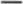 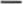 Епархиальные отделы по религиозному образованию и катехизации до 5 декабря 2023 года представляют в Оргкомитет Чтений предложения в проект итоговой резолюции Чтений и отчет о проведении Епархиальных Рождественских чтений.3.4. На региональном уровне не позднее 14 декабря 2023 года проводятся:Рождественские Парламентские встречи;— пленарное заседание (итоговое мероприятие) Чтений.3.5. Отчет о проведении Чтений и резолюция Чтений представляются в Оргкомитет Международных Рождественских образовательных чтений до 15 декабря 2023 г.4. Оргкомитет ЧтенийСостав Оргкомитета Чтений:— сопредседатели Оргкомитета Чтений: Глава Смоленской митрополии и Губернатор Смоленской области;— ответственный секретарь Оргкомитета Чтений — председатель Коллегии по образованию Смоленской митрополии;— члены Оргкомитета Чтений: руководители профильных епархиальных отделов и иных структур Епархий, представители Правительства Смоленской области, Смоленской областной Думы, руководители исполнительных органов Смоленской области, Министерства Обороны РФ, УМВД по Смоленской области, УФСИН по Смоленской области, образовательных, общественных и иных организаций.Персональный состав Оргкомитета утверждается сопредседателями Чтений.Оргкомитет:организует проведение Чтений в соответствии с Положением;  формирует итоговую резолюции Чтений;  организует информационную поддержку Чтений.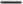 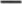 Сопредседатели Оргкомитета: утверждает настоящее Положение;  утверждает состав рабочей группы Оргкомитета во главе с ответственным секретарем Оргкомитета;  утверждают персональный состав Оргкомитета;  координируют работу Чтений;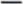 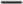 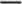 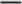 — возглавляют заседания Оргкомитета.Ответственный секретарь Оргкомитета:— возглавляет заседания Оргкомитета в отсутствии Сопредседателей;  координирует работу Оргкомитета и отвечает перед Сопредседателями за исполнение их поручений;  информирует членов Оргкомитета о месте и времени проведения заседаний;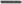 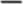 — ведет протоколы заседаний Оргкомитета.— возглавляет рабочую группу Оргкомитета.5. Рабочая группа ОргкомитетаВ состав рабочей группы входят:— члены Коллегии по образованию и иные представители Смоленской митрополии;  представитель Смоленской областной Щмы•,  представитель Аппарат Правительства Смоленской области;  представитель Министерство Смоленской области по внутренней политике;  представители Министерства образования и науки Смоленской области;  представители иных исполнительных органов Смоленской области;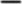 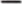 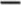 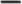 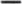 Рабочая группа:— участвует в заседаниях Оргкомитета;  разрабатывает и вносит на рассмотрение Оргкомитета предложения по реализации плана мероприятий Чтений;  подготавливает проекты решений Оргкомитета;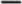 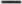 — запрашивает необходимую для работы информацию;  осуществляет наблюдение за ходом подготовки Чтений и своевременно информирует Оргкомитет об их исполнении;  изучает предложения по проведению Чтений, поступившие от исполнительных органов Смоленской области, органов местного самоуправления, осуществляющих управление в сфере образования, образовательных организаций, учреждений культуры, УФСИН по Смоленской области, УМВД по Смоленской области, общественных организаций;  организует распространение информации о проведении Чтений.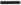 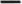 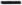 6. Рождественские парламентские встречиВ рамках Чтений проводятс:я Рождественские парламентские встречи с участием депутатов Смоленской областной Думы, депутатов представительных органов власти муниципальных образований Смоленской области, представителей законодательных собраний регионов Российской Федерации и иных государств, Епархиальных архиереев, духовенства и мирян епархий в составе Смоленской митрополии, представителей иных епархий и Синодальных учреждений Русской Православной Церкви.Организаторами Международных Рождественских парламентских встреч являются Смоленская митрополия Русской Православной Церкви и Смоленская областная Дума совместно с Правительством Смоленской области.7. Финансирование7.1. Финансирование Чтений осуществляется за счет средств Смоленской митрополии, благотворительных пожертвований и иных внебюджетных источников.